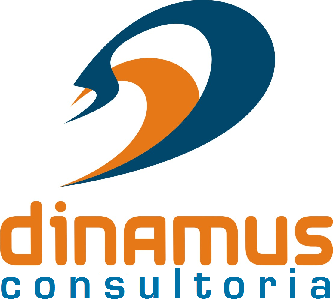 Declaração de TrabalhoDeclaração de TrabalhoData:Objetivo Estratégico:Objetivo Estratégico:Objetivo Estratégico:ID:Nome do Projeto:Nome do Projeto:CC:Cliente:Cliente:Patrocinador:Patrocinador:Gerente do Projeto:Gerente do Projeto:Dados geraisDados geraisEscopo / JustificativaEscopo / JustificativaEscopo / JustificativaRequisitos funcionaisRequisitos funcionaisRequisitos funcionaisRequisitos não-funcionaisRequisitos não-funcionaisRequisitos não-funcionaisRequisitos não-funcionaisRequisitos não-funcionaisFora do EscopoFora do EscopoFora do EscopoEntregas Entregas Entregas Critérios de completudeCritérios de completudeCritérios de completudeResponsabilidadesResponsabilidadesDo FornecedorDo FornecedorDo FornecedorDo clienteDo clienteDo clienteFinanceiroFinanceiroTaxas e impostosTaxas e impostosTaxas e impostosCusto por horaCusto por horaCusto por horaOutras cobrançasOutras cobrançasOutras cobrançasCronograma de MarcosCronograma de MarcosMarcoDataAprovaçõesAprovaçõesAprovaçõesAutorRevisorAprovador